PERSON SPECIFICATION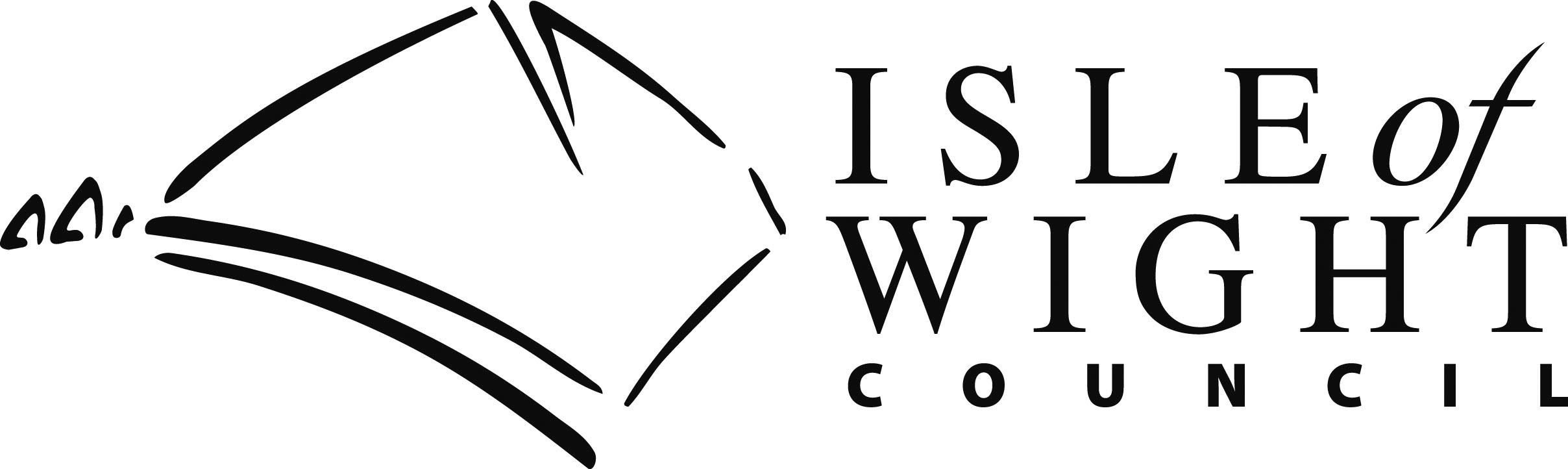 JOB TITLE:  Teaching Assistant B  	DEPARTMENT: EducationGRADE:  	5					PREPARED BY:		  			DATE: 11th May 2022E= ESSENTIALSOURCE OF EVIDENCE - APPLICATION = AD= DESIRABLE                                                                            TEST                =                                                                     INTERVIEW     =                           TI1. EXPERIENCE, direct work experience, other relevant experience.                         W =1. EXPERIENCE, direct work experience, other relevant experience.                         W =EExperience of working in a school environment.Experience of working in a school environment.A/IEClerical / administrative duties.Clerical / administrative duties.A/IA/I2. KNOWLEDGE, without which the job cannot be done effectively.                          W =                                                                            2. KNOWLEDGE, without which the job cannot be done effectively.                          W =                                                                            EPolicies and practices of schools.Policies and practices of schools.A/I/TESome understanding of National Curriculum / EYFS.Some understanding of National Curriculum / EYFS.A/I/TEUnderstanding of the area of safeguarding within schools and own role within that area.Understanding of the area of safeguarding within schools and own role within that area.A/IEBasic understanding of child development.Basic understanding of child development.A/IDBasic understanding of SEN e.g. knowledge of common conditions e.g. Autism.Basic understanding of SEN e.g. knowledge of common conditions e.g. Autism.A/I3. SKILLS & ABILITIES, Essential/Capable of doing, Desirable/Able to train.            W =3. SKILLS & ABILITIES, Essential/Capable of doing, Desirable/Able to train.            W =EBasic ICT skills.Basic ICT skills.A/IEGood communication skills – able to adapt them appropriately including using Makaton.Good communication skills – able to adapt them appropriately including using Makaton.A/IEUnderstanding of positive behaviour management strategies and willingness to undertake PROACT SCIP UK® training and refreshers as required.Understanding of positive behaviour management strategies and willingness to undertake PROACT SCIP UK® training and refreshers as required.A/IA/I4. QUALIFICATIONS, TRAINING & EDUCATION, also identify training to be given. W =4. QUALIFICATIONS, TRAINING & EDUCATION, also identify training to be given. W =ENVQ Level 2 or equivalent experience.NVQ Level 2 or equivalent experience.A/IEEnglish and Maths GCSE or equivalent.English and Maths GCSE or equivalent.A/IDFirst Aid certificate or equivalent.First Aid certificate or equivalent.A/IDMay require relevant certifications including evidence of fluency in English LanguageMay require relevant certifications including evidence of fluency in English LanguageA/I5. PERSONALITY, SOCIAL SKILLS, Relationships, thinking style, disposition.       W =5. PERSONALITY, SOCIAL SKILLS, Relationships, thinking style, disposition.       W =EGood relationship with pupils – acting as a role model.Good relationship with pupils – acting as a role model.A/IEGood team player.Good team player.A/IEAbility to mentor colleagues as need arises e.g. new TAs.Ability to mentor colleagues as need arises e.g. new TAs.A/IEFlexibility e.g. being prepared to work / cover in any area of the school as required.Flexibility e.g. being prepared to work / cover in any area of the school as required.A/IA/I6. OTHER FACTORS, Physical, Mobility, Availability, Conditions, etc.                      W =6. OTHER FACTORS, Physical, Mobility, Availability, Conditions, etc.                      W =A/ICONTRA INDICATIONS, if any                                                                                       W =CONTRA INDICATIONS, if any                                                                                       W =A/I